هوالله - … امّا سفر من به امريک در بيست و پنجم ٢٥ مارچ…حضرت عبدالبهاءاصلی فارسی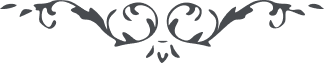 ٥٥ هوالله … امّا سفر من به امريک در بيست و پنجم ٢٥ مارچ با واپور سدريک يکسر به ناپولی و از آنجا به امريک و امّا قضيّه مبالغی که از برای مصاريف راه عبدالبهاء در امريک تهيّأ و تدارک شده بود آنچه رسيد فوراً اعاده گرديد و آنچه نرسيد مرقوم شد که فوراً به صاحبانش رد نمايند لکن به نوع خوشی تحرير يافت… 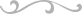 